ЧЕРКАСЬКА ОБЛАСНА РАДАР І Ш Е Н Н Я09.09.2022                                                                             № 14-6/VIIIПро надання згоди на внесення змін до кодів видів економічної діяльності суб’єкту спільної власності територіальних громад сіл, селищ, міст Черкаської областіВідповідно до пункту 20 частини першої статті 43, частини четвертої статті 60 Закону України "Про місцеве самоврядування в Україні",
Закону України "Про державну реєстрацію юридичних осіб, фізичних осіб-підприємців та громадських формувань", Національного класифікатора України "Класифікація видів економічної діяльності ДК009:2010", затвердженого наказом Держспоживстандарту України від 11.10.2010 № 457 (із змінами), рішень обласної ради від 16.12.2016 № 10-18/VII "Про управління суб’єктами
та об’єктами спільної власності територіальних громад сіл, селищ, міст Черкаської області" (із змінами), від 26.11.2021 № 9-16/VIІI "Про Перелік суб’єктів господарювання та об’єктів спільної власності територіальних громад сіл, селищ, міст Черкаської області", враховуючи лист обласного комунального підприємства "Готельний комплекс "Дніпро" Черкаської обласної ради                             від 19.08.2022 № 132, обласна рада   в и р і ш и л а:1. Надати згоду обласному комунальному підприємству «Готельний комплекс «Дніпро» Черкаської обласної ради на внесення змін до Єдиного державного реєстру юридичних осіб, фізичних осіб-підприємців та громадських формувань у частині доповнення видів діяльності новими КВЕДами:КВЕД 49.39 "Інший пасажирський наземний транспорт, н.в.і.у.";КВЕД 49.42 "Надання послуг перевезення речей (переїзду)";КВЕД 52.29  "Інша допоміжна діяльність у сфері транспорту"; КВЕД 73.11  "Рекламні агентства"; КВЕД 73.12  "Посередництво в розміщенні реклами в засобах масової інформації";КВЕД 77.11  "Надання в оренду автомобілів і легкових автотранспортних засобів";КВЕД 96.04  "Діяльність із забезпечення фізичного комфорту". 2. Контроль за виконанням рішення покласти на постійну комісію обласної ради з питань комунальної власності, підприємництва та регуляторної політики.Голова									А. ПІДГОРНИЙ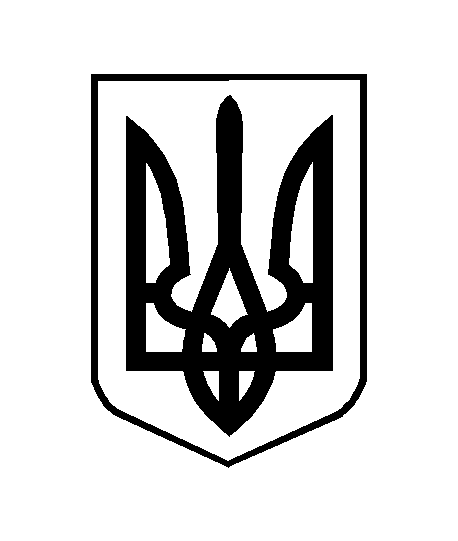 